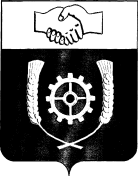      РОССИЙСКАЯ ФЕДЕРАЦИЯ                                АДМИНИСТРАЦИЯ  КЛЯВЛИНСКОГО РАЙОНА        Самарской области        ПОСТАНОВЛЕНИЕ    06 .04.2021 г. №  148 Об утверждении Порядка создания, хранения, использования и восполнения резервов материальных ресурсов муниципального района  Клявлинский  для ликвидации чрезвычайных ситуацийприродного и техногенного характера  В соответствии с Федеральными законами от 21.12.1994 г. №68-ФЗ «О защите населения и территорий от чрезвычайных ситуаций природного и техногенного характера», от 06.10.2003 № 131-ФЗ «Об общих принципах организации местного самоуправления в Российской Федерации», постановлениями Правительства Российской Федерации от 30.12.2003 г. №794 «О единой государственной системе предупреждения и ликвидации чрезвычайных ситуаций»,  от 25.07.2020 г. № 1119 «Об утверждении правил создания, использования и восполнения   резервов материальных ресурсов федеральных органов исполнительной власти для ликвидации чрезвычайных ситуаций  природного и техногенного характера», в целях своевременного и качественного обеспечения мероприятий  по защите населения и  ликвидации чрезвычайных ситуаций  природного и техногенного характера  на территории муниципального района Клявлинский, администрация муниципального района Клявлинский ПОСТАНОВЛЯЕТ:1. Утвердить:1.1. Порядок создания, хранения, использования и восполнения резервов материальных ресурсов муниципального района Клявлинский для ликвидации чрезвычайных ситуаций природного и техногенного характера   (приложение  1).1.2. Номенклатуру  и объем  резервов материальных ресурсов муниципального района Клявлинский для ликвидации чрезвычайных ситуаций природного и техногенного характера на территории  муниципального района Клявлинский  (приложение  2).3. Финансирование расходов по созданию, хранению, использованию и восполнению резервов материальных ресурсов муниципального района Клявлинский для ликвидации чрезвычайных ситуаций  природного и техногенного характера проводить за счет средств   бюджета муниципального района Клявлинский.4. Рекомендовать руководителям предприятий, организаций и учреждений муниципального района  Клявлинский создать   резервы материальных ресурсов для ликвидации чрезвычайных ситуаций природного и техногенного характера на территории муниципального района Клявлинский.5. Считать утратившим силу постановление Главы муниципального района Клявлинский от 03.02.2017 г № 22 «О создании, хранении, использовании и восполнении резерва материальных ресурсов муниципального района Клявлинский для ликвидации чрезвычайных ситуаций».6. Разместить настоящее постановление в информационно-коммуникационной сети «Интернет»  на официальном сайте Администрации муниципального района Клявлинский.7. Контроль за выполнением настоящего постановления оставляю за собой.Федотова И.И.Приложение  1к постановлению администрации  муниципального района Клявлинскийот   06. 04. 2021  г. №148  ПОРЯДОКсоздания, хранения, использования и восполнения резервов материальных ресурсов муниципального района Клявлинский     для ликвидации чрезвычайных ситуаций природного и техногенного характера  1. Настоящий Порядок создания, хранения, использования и восполнения резервов материальных ресурсов муниципального района Клявлинский  для ликвидации чрезвычайных ситуаций природного и техногенного (далее - Правила) разработан в соответствии с Федеральными законами от 21.12.1994 № 68-ФЗ «О защите населения и территорий от чрезвычайных ситуаций природного и техногенного характера», от 06.10.2003 N 131-ФЗ «Об общих принципах организации местного самоуправления в Российской Федерации», постановлениями Правительства Российской Федерации от 30.12.2003 г. №794 «О единой государственной системе предупреждения и ликвидации чрезвычайных ситуаций», от 25.07.2020 г. № 1119 «Об утверждении правил создания, использования и восполнения   резервов материальных ресурсов федеральных органов исполнительной власти для ликвидации чрезвычайных ситуаций  природного и техногенного характера», распоряжением Правительства Российской Федерации от 30.09.2013 N 1765-р «Об утверждении перечня товаров, работ, услуг, необходимых для оказания гуманитарной помощи либо ликвидации последствий чрезвычайных ситуаций природного или техногенного характера" и определяет порядок создания, хранения, использования и восполнения резервов материальных ресурсов     муниципального района Клявлинский для ликвидации чрезвычайных ситуаций природного и техногенного характера (далее соответственно – чрезвычайные ситуации, Резервы).2. Резервы создаются заблаговременно в целях экстренного привлечения необходимых средств  в случае возникновения чрезвычайных ситуаций и включают продовольствие, пищевое сырье, медицинское имущество, медикаменты, транспортные средства, средства связи, строительные материалы, топливо, средства индивидуальной защиты и другие материальные ресурсы. 3. Резервы материальных ресурсов предназначены для  использования при проведении аварийно-спасательных  и других неотложных работ (далее АСДНР), по устранению непосредственной опасности для жизни и здоровья людей, для развертывания и содержания временных пунктов размещения пострадавшего населения, пунктов питания и организации первоочередного жизнеобеспечения в условиях чрезвычайных ситуаций природного и техногенного характера.Создание и использование Резервов материальных ресурсов основывается на следующих принципах:определенность целевого назначения - формируются целевые Резервы, учитывающие потенциальные возможности проявления чрезвычайных ситуаций применительно к соответствующим отраслевым и производственным особенностям;рациональность размещения - обеспечение максимальной степени сохранности Резервов при возникновении чрезвычайных ситуаций и дислокация их в зонах, исходя из оценки степени риска возникновения в них чрезвычайных ситуаций;мобильность - поддержание высокой степени подготовленности Резервов к оперативному перемещению в зоны чрезвычайных ситуаций, а также осуществления приемки, переработки и подготовки материальных ресурсов резервов к использованию при ликвидации чрезвычайных ситуаций;достаточность - величина Резервов, их структура, ассортимент, качественные показатели и характеристики, которые должны обеспечивать проведение первоочередных работ по ликвидации чрезвычайных ситуаций в соответствии с прогнозируемым ущербом, программой и последовательностью проведения работ, спецификой района или объекта, видом чрезвычайных ситуаций;управляемость - соответствие системы управления созданием и использованием Резервов материальных ресурсов для ликвидации чрезвычайных ситуаций на различных уровнях задачам, решаемым в процессе ликвидации чрезвычайных ситуаций и ее сопряженность со всеми органами различного уровня, участвующими в ликвидации чрезвычайных ситуаций;экономичность - объемы, номенклатура и величина затрат (финансовых ассигнований), выделяемых на создание Резервов материальных ресурсов, которые должны обеспечивать проведение первоочередных работ по ликвидации чрезвычайных ситуаций с минимальным привлечением материальных ресурсов из иных источников, а также определяться в соответствии с прогнозируемым ущербом и спецификой территории (объекта). Резервы могут использоваться на иные цели, не связанные с ликвидацией чрезвычайных ситуаций, только на основании решений, принятых Главой муниципального района Клявлинский. 4. Номенклатура и объемы материальных ресурсов Резервов утверждаются постановлением Главы муниципального района Клявлинский  и устанавливаются исходя из прогнозируемых видов и масштабов чрезвычайных ситуаций, предполагаемого объема работ по их ликвидации, а также максимально возможного использования имеющихся сил и средств для ликвидации чрезвычайных ситуаций.5. Создание, хранение и восполнение Резервов осуществляется за счет средств бюджета  муниципального района Клявлинский, а также за счет внебюджетных источников.6. Объем финансовых средств, необходимых для приобретения материальных ресурсов Резервов, определяется с учетом возможного изменения рыночных цен на материальные ресурсы, а также расходов, связанных с формированием, размещением, хранением и восполнением Резервов.7. Функции по созданию, размещению, хранению и восполнению Резервов возлагаются на администрацию муниципального района Клявлинский.8. Администрация муниципального района Клявлинский:разрабатывает предложения по номенклатуре и объемам материальных ресурсов в Резервах;представляет на очередной год бюджетные заявки для закупки материальных ресурсов в Резервы;определяет размеры расходов по хранению и содержанию материальных ресурсов в Резервах;определяет места хранения материальных ресурсов Резервов, отвечающие требованиям по условиям хранения и обеспечивающие возможность доставки в зоны чрезвычайных ситуаций;в установленном порядке осуществляет отбор поставщиков материальных ресурсов в Резервы;заключает в объеме выделенных ассигнований договоры (контракты) на поставку материальных ресурсов в Резервы, а также на ответственное хранение и содержание Резервов;организует хранение, освежение, замену, обслуживание и выпуск материальных ресурсов, находящихся в Резервах;организует доставку материальных ресурсов Резервов потребителям в районы чрезвычайных ситуаций;ведет учет и отчетность по операциям с материальными ресурсами Резервов;обеспечивает поддержание Резервов в постоянной готовности к использованию;осуществляет контроль за наличием, качественным состоянием, соблюдением условий хранения и выполнением мероприятий по содержанию материальных ресурсов, находящихся на хранении в Резервах;подготавливает проекты правовых актов по вопросам закладки, хранения, учета, обслуживания, освежения, замены, реализации, списания и выдачи материальных ресурсов Резервов.	9. Общее руководство по созданию, хранению, использованию Резервов возлагается заместителя Главы муниципального района Клявлинский по экономике и финансам.10. Материальные ресурсы, входящие в состав Резервов, независимо от места их размещения, являются собственностью юридического лица, на чьи средства они созданы (приобретены).11. Приобретение материальных ресурсов в Резервы осуществляется в соответствии с Федеральным законом от 05 апреля 2013 г. № 44-ФЗ «О контрактной системе в сфере закупок товаров, работ, услуг для обеспечения государственных и муниципальных нужд».12. Вместо приобретения и хранения материальных ресурсов или части этих ресурсов допускается заключение договоров на экстренную их поставку (продажу) с организациями, имеющими эти ресурсы в постоянном наличии. Выбор поставщиков осуществляется в соответствии с Федеральным законом, указанным в п. 11 настоящего Правил.13. Хранение материальных ресурсов Резервов организуется как на объектах, специально предназначенных для их хранения и обслуживания, так и в соответствии с заключенными договорами на базах и складах промышленных, транспортных, сельскохозяйственных, снабженческо-сбытовых, торгово-посреднических и иных предприятий и организаций, независимо от формы собственности, и где гарантирована их безусловная сохранность и откуда возможна их оперативная доставка в зоны чрезвычайных ситуаций.14. Предприятия и организации муниципального района Клявлинский, на которые возложены функции по созданию Резервов и заключившие договоры, предусмотренные пунктами 12 и 13 настоящего Порядка, осуществляют контроль за количеством, качеством и условиями хранения материальных ресурсов и устанавливают в договорах на их экстренную поставку (продажу) ответственность поставщика (продавца) за своевременность выдачи, количество и качество поставляемых материальных ресурсов.Возмещение затрат организациям, осуществляющим на договорной основе ответственное хранение Резервов, производится за счет средств бюджета  муниципального района Клявлинский.15. Выпуск материальных ресурсов из Резервов осуществляется по решению Главы   муниципального района Клявлинский, или лица, его замещающего, и оформляется письменным распоряжением. Решения готовятся на основании обращений предприятий, учреждений и организаций и граждан.16. Использование Резервов осуществляется на безвозмездной или возмездной основе.В случае возникновения на территории муниципального образования чрезвычайной ситуации техногенного характера расходы по выпуску материальных ресурсов из Резервов возмещаются за счет средств и имущества хозяйствующего субъекта, виновного в возникновении чрезвычайной ситуации.17. Перевозка материальных ресурсов, входящих в состав Резервов, в целях ликвидации чрезвычайных ситуаций осуществляется транспортными организациями на договорной основе с администрацией   муниципального района Клявлинский.18. Предприятия, учреждения и организации, обратившиеся за помощью и получившие материальные ресурсы из Резервов, организуют прием, хранение и целевое использование доставленных в зону чрезвычайной ситуации материальных ресурсов.19. Отчет о целевом использовании выделенных из Резервов материальных ресурсов готовят предприятия, учреждения и организации, которым они выделялись. Документы, подтверждающие целевое использование материальных ресурсов, представляются в администрацию   муниципального района Клявлинский, в десятидневный срок.20. Для ликвидации чрезвычайных ситуаций и обеспечения жизнедеятельности пострадавшего населения администрация   муниципального района Клявлинский может использовать находящиеся на его территории объектовые Резервы материальных ресурсов по согласованию с организациями, их создавшими.21. Восполнение материальных ресурсов Резервов, израсходованных при ликвидации чрезвычайных ситуаций, осуществляется за счет средств, указанных в решении администрации  муниципального района Клявлинский о выделении ресурсов из Резервов.22. По операциям с материальными ресурсами Резервов организации несут ответственность в порядке, установленном законодательством Российской Федерации и договорами.Приложение  2к постановлению администрации  муниципального района Клявлинскийот 06.04.2021 г. № 148  Номенклатура и объемрезерва материальных ресурсов муниципального района Клявлинский для ликвидации чрезвычайных ситуацийИ.о. Главы  муниципального района Клявлинский                     П.Н. Климашов Наименование материальных ресурсовЕдиницаизмеренияКоличество1231. Продовольствие (в том числе пищевое сырье)(из расчета снабжения на 50 чел. на 3 суток)1. Продовольствие (в том числе пищевое сырье)(из расчета снабжения на 50 чел. на 3 суток)1. Продовольствие (в том числе пищевое сырье)(из расчета снабжения на 50 чел. на 3 суток)Печенье, галеты, крекерыкг55,0Консервы мясныекг25,0Консервы рыбныекг18,0Консервы мясорастительныекг40,0Масло растительноекг5,0Молоко цельное сгущенное с сахаромкг10,0Сахаркг9,0Чайкг0,5Спичкикоробков75Солькг3,0Табачные изделияпачек30Хлеб и хлебобулочные изделиякг69Крупа гречневаякг6Крупа рисоваякг6Макаронные изделиякг62. Вещевое имущество и предметы первой необходимости (из расчета снабжения на 50 чел.)2. Вещевое имущество и предметы первой необходимости (из расчета снабжения на 50 чел.)2. Вещевое имущество и предметы первой необходимости (из расчета снабжения на 50 чел.)Одежда теплаяКомпл.10Рукавицы брезентовыепар19Обувь резиновая10Жилет со светоотражающими нашивкамишт.19Миска глубокая металлическаяшт.50Ложкашт.50Кружкашт.50Ведро металлическоешт.20Чайник металлическийшт.5Фляги металлическиешт.4Мыло туалетное (жидкое)кг1Моющие средствакг3Постельные принадлежностикомпл.50Полотенца хлопчатобумажныешт.503. Ресурсы жизнеобеспечения3. Ресурсы жизнеобеспечения3. Ресурсы жизнеобеспеченияКровати раскладныешт.50Одеялашт.50Подушкишт.50Матрацышт.50Агрегаты отопительныешт.3Рукомойникишт.5Биотуалетышт.24. Материалы, оборудование аварийного запаса и топливо4. Материалы, оборудование аварийного запаса и топливо4. Материалы, оборудование аварийного запаса и топливоФонарь аккумуляторный во взрывобезопасном исполнениишт.1Бензин (А-92)л5000Дизельное топливол7000Масло (в ассортименте)л200Мотопилышт.1Насосы скважинные для поднятия водышт.2Лебедки ручныешт.1Электромегафонышт.2Тепловые пушкишт.1Резервные источники электроснабженияшт.25. Строительные материалы5. Строительные материалы5. Строительные материалыПесок карьерныйм350Щебень гранитный фр. 40-70м320Щебень гранитный фр. 20-40м320Брус 100 x 100 x 6000м35Брус 100 x 200 x 6000м35Доска обрезная 25 x 150 мм длиной 6000 ммм35Доска обрезная 50 x 100 мм длиной 6000 ммм35Саморез по дереву 4,2 x 100кг30Саморез по дереву 4,2 x 75кг6Гвоздь строительный 2,5 x 50 ммкг50Гвоздь строительный 3,0 x 80 ммкг30Гвоздь строительный 5 x 150 ммкг50Гвоздь строительный 200 ммкг50Кирпич рядовой полнотелыйшт.1000Скоба строительная 200 x 70 ммкг30Скоба строительная 250 x 70 ммкг20Профлист оцинкованный С8 1,2 x 2,0 м толщиной 0,45 ммм2200Молоток 800 гшт.10Топор 800 гшт.10Ножовка по дереву 500 ммшт.5Лом D-25шт.3Лопата совковая с черенкомшт.30Лопата штыковая с черенкомшт.30